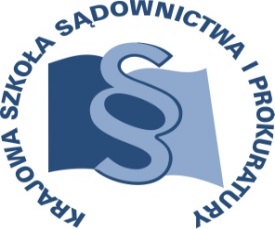 OSU-III-401-85/2016					Lublin, 25 stycznia 2016 r.K 3/B/16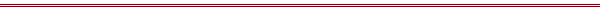 P R O G R A MSZKOLENIA DLA SĘDZIÓW I ASESORÓW SĄDOWYCH ORZEKAJĄCYCH W WYDZIAŁACH KARNYCH, PROKURATORÓW ORAZ ASESORÓW PROKURATURY TEMAT SZKOLENIA:„Stosowanie i wykonywanie środka zabezpieczającego o charakterze izolacyjnym”DATA I MIEJSCE:9 – 11 maja 2016 r.		Ośrodek Szkoleniowy w Dębem 05-140 Serocktel. 22 774 20 61ORGANIZATOR:Krajowa Szkoła Sądownictwa i ProkuraturyOśrodek Szkolenia Ustawicznego i Współpracy MiędzynarodowejKrakowskie Przedmieście 62, 20 - 076 Lublin  tel. 81 440 87 10						fax. 81 440 87 11OSOBY ODPOWIEDZIALNE ZE STRONY ORGANIZATORA:merytorycznie:					organizacyjniesędzia dr Janusz Konecki 			główny specjalista Artur Nakoniecznytel. 81 458 37 58 				tel. 81 440 87 21e-mail: j.konecki@kssip.gov.pl			e-mail: a.nakonieczny@kssip.gov.pl WYKŁADOWCY:Dr Ryszard WardeńskiDoktor nauk medycznych, specjalista psychiatra. W latach 1980-1990 adiunkt w Instytucie Psychiatrii i Neurologii w Warszawie. Obecnie Dyrektor Regionalnego Ośrodka Psychiatrii Sądowej i Krajowego Ośrodka Zapobiegania Zachowaniom Dyssocjalnym w Gostyninie. Sekretarz Komisji Psychiatrycznej ds. Środków Zabezpieczających przy Ministrze Zdrowia. Wykładowca psychiatrii sądowej na Wydziale Prawa i Administracji Uczelni Łazarskiego w Warszawie. Biegły z listy Sądu Okręgowego w Płocku i we Włocławku. Członek Polskiego Towarzystwa Psychiatrii Sądowej, Polskiego Towarzystwa Psychiatrycznego oraz Polskiego Towarzystwa Seksuologicznego.  SSA dr Krzysztof Eichstaedt dr nauk prawnych, sędzia Sądu Apelacyjnego w Łodzi, wykładowca Krajowej Szkoły Sądownictwa i Prokuratury w Krakowie, członek kolegium redakcyjnego "Medical Science Technology" oraz "Basic & Clinical Psychiatry", autor i współautor licznych publikacji z zakresu prawa karnego procesowego i materialnego, a także z pogranicza prawa i psychiatrii, w tym Komentarza do ustawy o ochronie zdrowia psychicznego oraz Metodyki pracy biegłego psychiatry, psychologa oraz seksuologa w sprawach karnych, nieletnich oraz wykroczeń, a nadto dużego wydania Komentarza do kodeksu postępowania karnego.Dr hab. Piotr Gałecki, prof UM w ŁodziDr hab., prof. nadzw. Uniwersytetu Medycznego w Łodzi, Kierownik Kliniki Psychiatrii Dorosłych Uniwersytetu Medycznego w Łodzi, Konsultant Krajowy w dziedzinie psychiatrii, specjalista psychiatra, specjalista seksuolog. Autor i współautor ponad 250 publikacji naukowych w czasopismach zagranicznych i krajowych oraz współautor wielu pozycji książkowych, w tym publikacji i pozycji książkowych z tzw. pogranicza prawa i psychiatrii.Zajęcia prowadzone będą w formie wykładu z elementami seminarium.PROGRAM SZCZEGÓŁOWYPONIEDZIAŁEK 	9 maja 2016 r.12.30	odjazd autokaru z Warszawy (parking przy Pałacu Kultury i Nauki od strony Muzeum Techniki) autokar za przednią szybą będzie posiadał tabliczkę 				z napisem KSSiP /Dębe13.30				zakwaterowanie uczestników14.00 – 15.00		obiad15.00 – 16.30	Środek zabezpieczający w postaci pobytu w zakładzie psychiatrycznym w nowym katalogu środków zabezpieczających.Przesłanki zastosowania środka zabezpieczającego o charakterze izolacyjnym. Problematyka dowodu z opinii biegłych, przesłanki zarządzenia obserwacji psychiatrycznej, ocena opinii co do stanu zdrowia psychicznego, obrona obligatoryjna.Prowadzenie – SSA dr Krzysztof Eichstaedt16.30 – 16.45 	przerwa na kawę lub herbatę16.45 – 18.15	Tryb postępowania w przedmiocie zastosowania środka zabezpieczającego o charakterze izolacyjnym, przebieg posiedzenia i rozprawy, wysłuchanie biegłych. Udział sprawcy niepoczytalnego i jego obrońcy; udział w postępowaniu lub prowadzenie obrony w sposób samodzielny oraz rozsądny.Prowadzenie - SSA dr Krzysztof Eichstaedt18.30 			kolacjaWTOREK	 10 maja 2016 r.8.00 – 9.00 	śniadanie9.00 – 10.30 	Dalsze stosowanie i uchylenie stosowania środka zabezpieczającego w postaci umieszczenia w zakładzie psychiatrycznym.Orzekanie o innych środkach zabezpieczających na wypadek uchyleniu środka zabezpieczającego w postaci umieszczenia w zakładzie psychiatrycznym.Ponowne orzeczenie środka zabezpieczającego o charakterze izolacyjnym.Przestępstwo z art. 244b k.k.Prowadzenie - SSA dr Krzysztof Eichstaedt10.30 – 10.45 	przerwa na kawę lub herbatę10.45 – 12.15 	Stan zdrowia psychicznego podejrzanego (oskarżonego) a medyczne podstawy stosowania środków zabezpieczających.Rodzaje schorzeń, ich charakterystyka.Prowadzenie – dr hab. Piotr Gałecki, prof. UM w Łodzi12.15 – 12.30	przerwa na kawę lub herbatę12.30 – 14.00	Psychiatryczna ocena prawdopodobieństwa popełnienia czynu o znacznej społecznej szkodliwości oraz stanu zdrowia w trakcie stosowania środka, w tym w kontekście braku podstaw do dalszego stosowania środka.Ocena udziału w postępowaniu lub prowadzenia obrony w sposób samodzielny oraz rozsądny.Leczenie w warunkach ambulatoryjnych a leczenie w warunkach zamkniętych - kontrowersje, skuteczność. Prowadzenie – dr hab. Piotr Gałecki, prof. UM w Łodzi14.00 – 15.00 	obiad15.00 – 16.30	Psychologiczna ocena stanu zdrowia podejrzanego (oskarżonego) w kontekście stosowania środka zabezpieczającego o charakterze izolacyjnym.Prowadzenie – dr hab. Piotr Gałecki, prof. UM w Łodzi18.00				kolacjaŚroda 	11 maja 2016 r.8.00 – 9.00			śniadanie9.00 – 10.30	Problematyka wykonywania środka zabezpieczającego względem sprawcy skazanego na karę pozbawienia wolności bez warunkowego zawieszenia jej wykonania, karę 25 lat pozbawienia wolności lub karę dożywotniego pozbawienia wolności za określone przestępstwo popełnione w związku z zaburzeniem preferencji seksualnych.Prowadzenie - dr n. med. Ryszard Wardeński10.30 – 10.45		przerwa10.45 – 12.15	Rola Komisji Psychiatrycznej ds. Środków Zabezpieczających w wykonywaniu, zmianie i uchyleniu środka zabezpieczającego w postaci pobytu w zakładzie psychiatrycznym.Prowadzenie – dr n. med. Ryszard Wardeński12.15 – 13.00		obiad13.15	odjazd autokaru z ośrodka szkoleniowego w Dębem do WarszawyProgram szkolenia dostępny jest na Platformie Szkoleniowej KSSiP pod adresem:http://szkolenia.kssip.gov.pl/login/ oraz na stronie internetowej KSSiP pod adresem: www.kssip.gov.plZaświadczenie potwierdzające udział w szkoleniu generowane jest za pośrednictwem Platformy Szkoleniowej KSSiP. Warunkiem uzyskania zaświadczenia jest obecność na szkoleniu oraz uzupełnienie znajdującej się na Platformie Szkoleniowej anonimowej ankiety ewaluacyjnej (znajdującej się pod programem szkolenia) dostępnej w dniach od 11 maja 2016r. do 10 czerwca 2016r.Po uzupełnieniu ankiety zaświadczenie można pobrać i wydrukować z zakładki 
„moje zaświadczenia”.